Дорогие наши родители!Основной вид деятельности детей дошкольного возраста – игра, в ней развиваются духовные и физические силы ребёнка; его внимание, память, воображение, дисциплинированность, ловкость. В нашем современном мире, на сегодняшний момент во время самоизоляции, все сложнее и сложнее придумать, чем заняться вместе с детьми. Я вам предлагаю отправиться в музей, да-да вам не показалось, именно в музей, который откроется и будет работать в вашем доме, а главными экспонатами будут работы ваших детей!  Сюжетно – ролевая игра «Музей»Предварительная работа: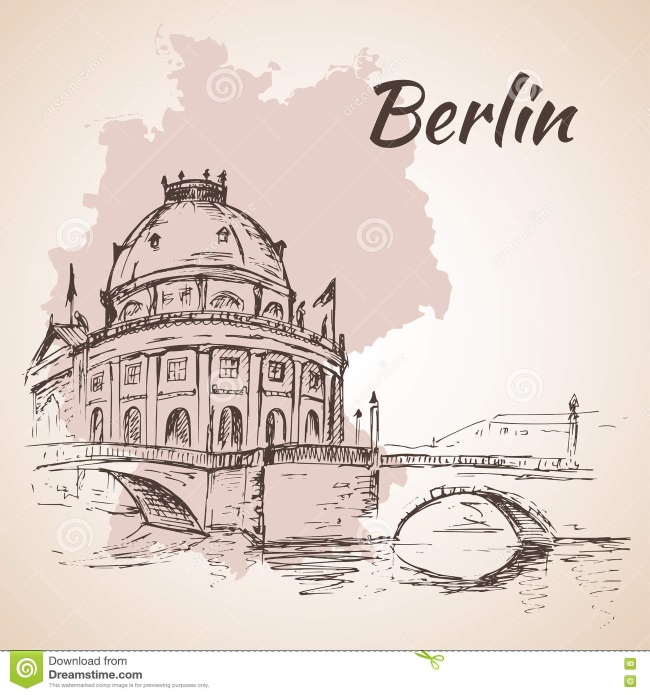 Беседа о профессиях работников музея, Чтение стихотворений о музее.Рассматривание иллюстративного материала по теме.Изготовление атрибутов для игры.Знакомство с новыми терминами, объяснение их значений, закрепление.Взаимодействие в игре:Директор - принимает на работу музейных работников. Организует работу, контролирует.Экскурсовод - встречает экскурсантов, рассказывает об экспозициях, отвечает на вопросы, демонстрирует экспонатыРеставратор - проводит осмотр выставки, отбирает экспонаты для реставрации, работает над экспонатами.Художники, скульпторы - создают свои работы, передают их в музей на выставку.Смотритель музея - служащий, следящий за порядком в музейных залахБилетёр - Продаёт билеты, бронирует места для организованных экскурсий,Гардеробщик - Забирает одежду, выдает номерок и бахилы.Игровой материал:Рисунки детей, различные поделки, фотографии – экспонаты.Билетная касса, билеты.Таблички и подписи для обозначения разделов выставки, указка для экскурсовода.Стол реставратора (лупа, краски, кисти, мольберт, холст, пробирки и др.)Для первой игры родитель вместе с ребенком организует выставку работ, при этом каждая из них должна быть подписана, у экскурсовода должен быть бейджик и указка.Во время первой игры роль экскурсовода берет на себя родитель. Он показывает не только игровые приемы, но и игровые возможности роли и, что тоже чрезвычайно важно. Будучи экскурсоводом, родитель разговаривает с экскурсантами, показывая, как необходимо вести диалог, игровые взаимодействия. В первый день достаточно ролей экскурсантов и экскурсовода.На следующий день родитель уже может поручить роль экскурсовода ребенку, а на себя взять роль другого специалиста музея. И так постепенно вводя новые роли, тем самым стараясь показать взаимодействия между персоналом музея, показать их роли и значение в функционировании музея.С каждой новой игрой возможно добавление новых персонажей для обогащения игры и вовлечения большего количества игроков с разными ролями. Так же можно играть как в музей изобразительных искусств, краеведческий музей, музеи народных промыслов, создавая при этом каждый раз новые экспонаты для выставки.В итоге всей подготовки должна получиться игра с ходом сюжета от создания экспоната художником или скульптором до показа её экскурсантам.Примерный ход игры:Родитель: Я посетить хочу давно,Местечко чудное одно.И посмотреть на достиженья –Искусства или увлеченья.Там и рисунки, и поделки…И никакой тебе подделки.Возьму с собой и вас, друзей.И мы отправимся в … (музей).Родитель: А что такое музей? (Ответы ребенка)Родитель: А кто работает в музее? (Ответы ребенка)Родитель: А кто буде директором музея, сотрудниками? (Распределение ролей, директор — мама, сотрудники — ребенок, бабушка, кукла Мила, медвежонок Мишутка  назначить на все необходимые роли, тем самым вовлечь в игру всех членов семьи)Директор: Уважаемые коллеги, этот год у нас в России объявлен годом культуры. И мы с вами должны подготовить новую выставку.Сотрудники: А что это у вас за посылка?Директор: Нам прислали экспонаты для новой выставки. Давайте посмотрим.(Достают фото или другие экспонаты для выставки).Директор: Посмотрите, всё перемешалось, что делать?Сотрудники: Нужно рассортировать.Директор: Чтобы нам было удобнее работать, давайте распределимся по отделам, кто будет работать в отделе «Наш город Ярославль», а кто в отделе «Детского творчества»? (Распределение ролей).Директор: У нас с вами два зала (или более, в зависимости от экспонатов, необходимо распределить экспонаты).(Сотрудники договариваются, куда что поместят и, рассортировывая экспонаты, выставляют их в выставочные залы).Директор: Мы с вами должны подготовиться к встрече с посетителями, для этого нужно подготовить рассказ о ваших экспонатах. Вы выбираете экспонат в своём отделе и рассказываете о нем. (Сотрудники составляют рассказ о имеющихся экспонатах.)Директор: Я очень рада за вас вы хорошо подготовились к встрече с посетителями, и вы для них проведёте экскурсию.Вторая часть игры:Приходят экскурсанты (например: игрушки или те члены семьи, которые были не распределены на роли). Сотрудники рассказывают для них о представленных экспонатах, игра продолжается.Творческих успехов!Консультацию подготовила: Истомина Элеонора Альбертовна